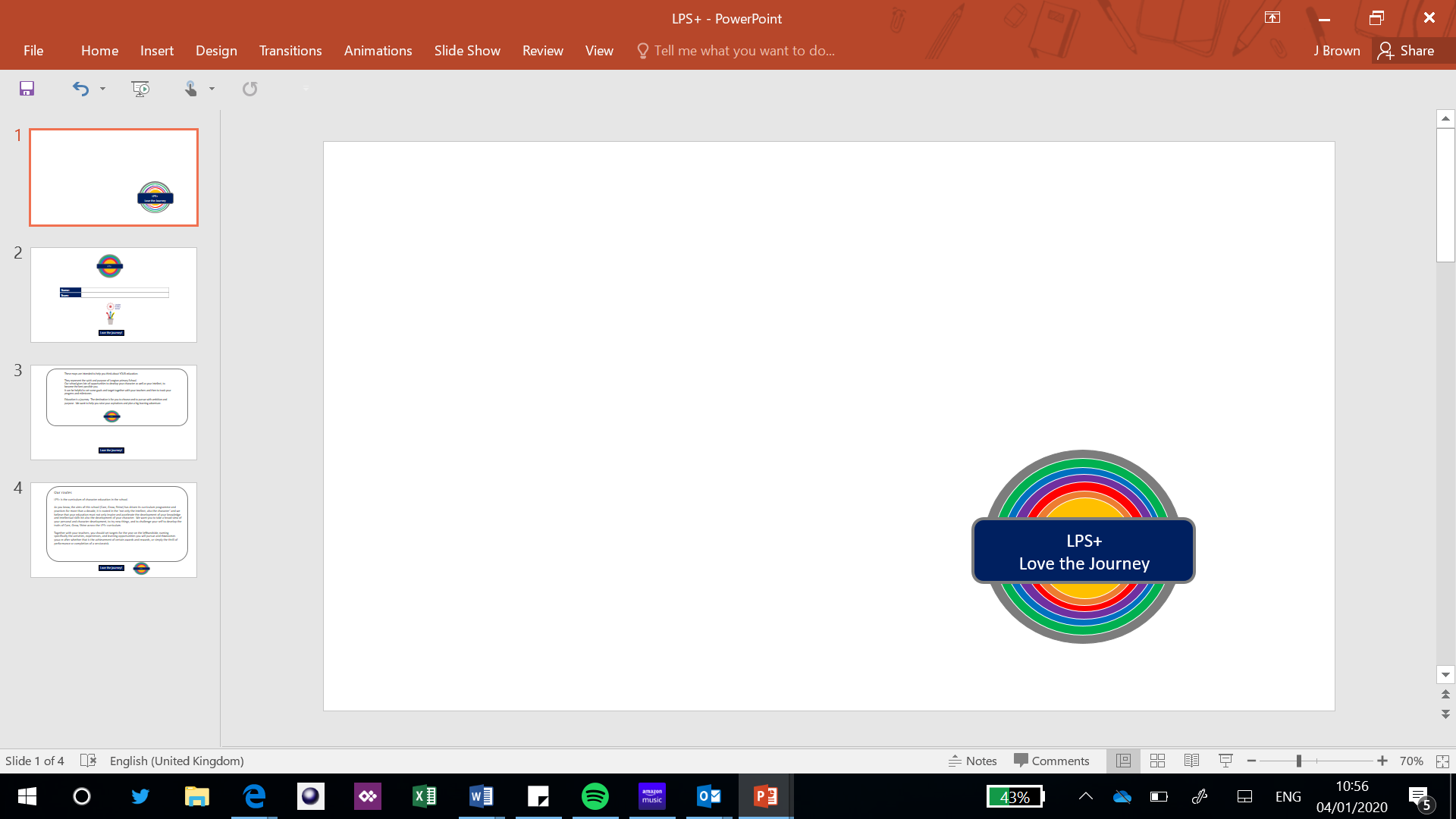 Longton Primary School – Learning with Character LPS+​​Over a decade ago Longton Primary set on a journey founded on a commitment to educate the whole person.  Although we made this pledge 14 years ago, it has never been more relevant than now.​​Our motto. ‘Longton Pupils Shine’ (not only the intellect, but also the character) – speaks directly to the resilience and flexibility required to thrive, it reflects the balance of ability and resilience that society will demand of our young people and finds its contemporary expression in our focus on ‘Learning with Character’.​We believe that every young person that joins our school has the potential to excel.  By developing ‘‘Learning with Character’ we create the structure around which potential can grow and flourish, the foundation on which greatness can be built.​​We believe that achievement grows in the space where Learning and Character overlap.  Our role is to make that space as large and fertile as possible and create conditions in which the potential of our young people can be fully realised. ​We are very much delighted to be able to finally announce the launch of our LPS+ Curriculum.  This is something we started to pull together way back in March 2020 but we couldn’t launch until the badges had been made.  We all feel very excited about the LPS+ curriculum and are sure your children will love taking part in it too.The school uniform now has a new addition – an arm band.  These can be bought via the school office using the order form provided at a cost of £4.00 each.  This also includes the cost of the tribe name badge. The arm bands will be worn on special occasions such as Celebration Assemblies.  Please write your child’s name on these valuable possessions. Through the LPS+ curriculum the children will be able to earn ‘character’ badges which can be sewn on to the arm band.  The fabric badges cost £2 each.The teachers will keep a record of the badges earned in your child’s curriculum vitae along with certificates earned and a map of the goals and aspirations your child sets as well as how they meet them.  These will be kept in school. They can be viewed during Parents Evenings (when the return to in school meetings) as can a full breakdown of the curriculum.   Your child will have a clear explanation and tour of the curriculum with their teacher and hopefully they will talk to you about it.We have a wide selection of badge criteria.  The teachers will select approximately four badges to be worked on during each school year.  The criteria will be shared with your child and the children work on these predominantly at home.  The teacher has the final decision on if the criteria is met or if more work is needed.If a child earns a silver or gold star they can also purchase a fabric badge costing £1.50.​At Longton Primary, health and happiness are considered as much a measure of success in life as status and salary.  This is why we consider Learning and Character to be inseparable elements of an effective education. ​​The six strands of this holistic curriculum ensure pupils develop their character and resilience, giving them the confidence and skills to succeed at university and in the world of work. The strands are Career and STEM, Charity and Service, Games and Competitions, Leadership, PSHE and Spiritual formulation as well as Artistic Expression.  The strands link to the badges but also taught sessions and experiences that the children will be involved in during the school day. Children can earn the following badges during their time at Longton Primary School.There are KS1 and KS2 versions.If you have an idea for another badge then please let us know.This is an example of one of the badge criteria sheets:An example of the wider area of a strand An example of a Teachers wider role in a strand	Let’s see where your journey takes usAnimal LoverArtistic ExpressionAstronomyBook wormCare in the communityCareer and STEMCollectorsCyclingEquality and DiversityFood and NutritionGamingGardeningLibrarianLocal HistoryModern Foreign language FrenchMusician and Musician AdvancedPhotographyRoad SafetyScientistSingerStory WriterSwimmer and Swimmer AdvancedThe bake offTimes TablesWorld FaithsLongton Primary School badge criteria for:  Artistic Expression KS1 Longton Primary School badge criteria for:  Artistic Expression KS1 In order to achieve this badge, please complete at least one criteria from Art, Music and Drama (3 criteria met in total).  Performing a piece of music (singing or instruments) or reading aloud a poem or piece of writing you have done can be achieved in the school’s talent competition.  In order to achieve this badge, please complete at least one criteria from Art, Music and Drama (3 criteria met in total).  Performing a piece of music (singing or instruments) or reading aloud a poem or piece of writing you have done can be achieved in the school’s talent competition.  Criteria  Date of achievement  ART ART Draw/Paint a picture of nature or a scene from a story book Show a selection of your own art work (minimum 3 different pieces) Music Music Perform a piece of music (singing or instrument) Do a presentation or poster about different types of instruments (wind, string, percussion) Drama Drama Have a speaking pat in a class assembly/school performance Read out a poem or story wrote by your favourite author. LEADERSHIP– Curriculum Content Summary​Year One​Children are given responsibilities within class e.g line leader.  They go on messages around the school.​They develop confidence taking part in class assemblies, performances, church services and sports day.​All classes to have assigned leadership roles within the classroom.  These will be changed each month to give every pupil the chance to lead.​Children attend assemblies aimed at promoting leadership and leadership skills.​Children learn leadership skills through outdoor education.​Year Six​All classes to have assigned leadership roles within the classroom.  These will be changed each month to give every pupil the chance to lead.​Children attend assemblies aimed at promoting leadership and leadership skills.​Children learn leadership skills through outdoor education​Children have the opportunity to become buddies for children in Y1.​Voted and leading as part of the school council​Opportunities to lead as heads team, team captains, sports club​Business Enterprise​Children lead clubs and assemblies.​Monthly voting and debating on topic issues​Character meetings​PSHE and SPIRIUTUAL FORMATION​PSHE and SPIRIUTUAL FORMATION​PSHE and SPIRIUTUAL FORMATION​INTENT​IMPLEMENTATION​IMPACT​-To understand the critical opportunities and challenges which will keep them safe and heathy and prepare them for fulfilling lives. ​-To experience interactions, meetings, discussions, and events which will prepare them to identify and manage opportunities and challenges that lead to healthy, safe and fulfilling lives.​-To develop skills to author their own lives as citizens and members of a community and to make good decisions about their safety, mental and physical. ​-To experience Christian worship, in line with the founding- To develop as critical thinkers as they reflect on their place in the world, philosophical questions of human existence, and Christian answers to those questions. ​-Ensure schemes of work are updated and accessible to all staff.​-Ensure the requirements of PSHE are met (including RE, SRE, Bullying and British Values)​-Monitor the delivery of PSHE across primary Phase.​-Ensure resources are sourced, maintained and available to staff.​-Ensure staff know the expectations of the subject, and that these expectations are above the National Curriculum.​-Plan and coordinate PSHE-themed assemblies.​-Develop links with the local community and plan programme of visiting speakers.​-Plan and organise special themed weeks/days on various PSHE topics.​-Track and monitor PSHE participation and identify gaps wherein. To diminish any lack of participation. ​-To liaise with Relax Kids and impact​-Organise religious leaders to come talk in assemblies.​-Plan church services around the main Christian days although they do not need to be Christian based e.g. Harvest/Diwali. ​- Year 2 and 6 assessments Undertake ​-Children are self-aware and can make good choices and decisions about their own health and wellbeing.​-Children are able to form good relationships and recognise unhealthy ones.​-Children are aware of different issues and confident to tell others about them.​-Children are resilient and adaptable to change. ​-Children understand the views and opinions of others and show tolerance and an open heart and mind.​                                          LPS+ badge order                                          LPS+ badge order                                          LPS+ badge order                                          LPS+ badge order                                          LPS+ badge orderLPS+ badge orderChild’s NameChild’s TribeArmband and tribe name badgeCost £4.00 eachQuantityArmband and tribe name badgeCost £4.00 eachBadge Name requiredCost £2.00 eachQuantityBadge Name requiredCost £2.00 eachBadge Name requiredCost £2.00 eachQuantityBadge Name requiredCost £2.00 eachStar badgeSilver Cost £1.50 eachQuantityStar badgeSilver Cost £1.50 eachStar badgeGoldCost £1.50 eachQuantityStar badgeGoldCost £1.50 eachTotal